План обучающих дистанционных мероприятий по обязательной маркировке групп товаров в январе 2022 года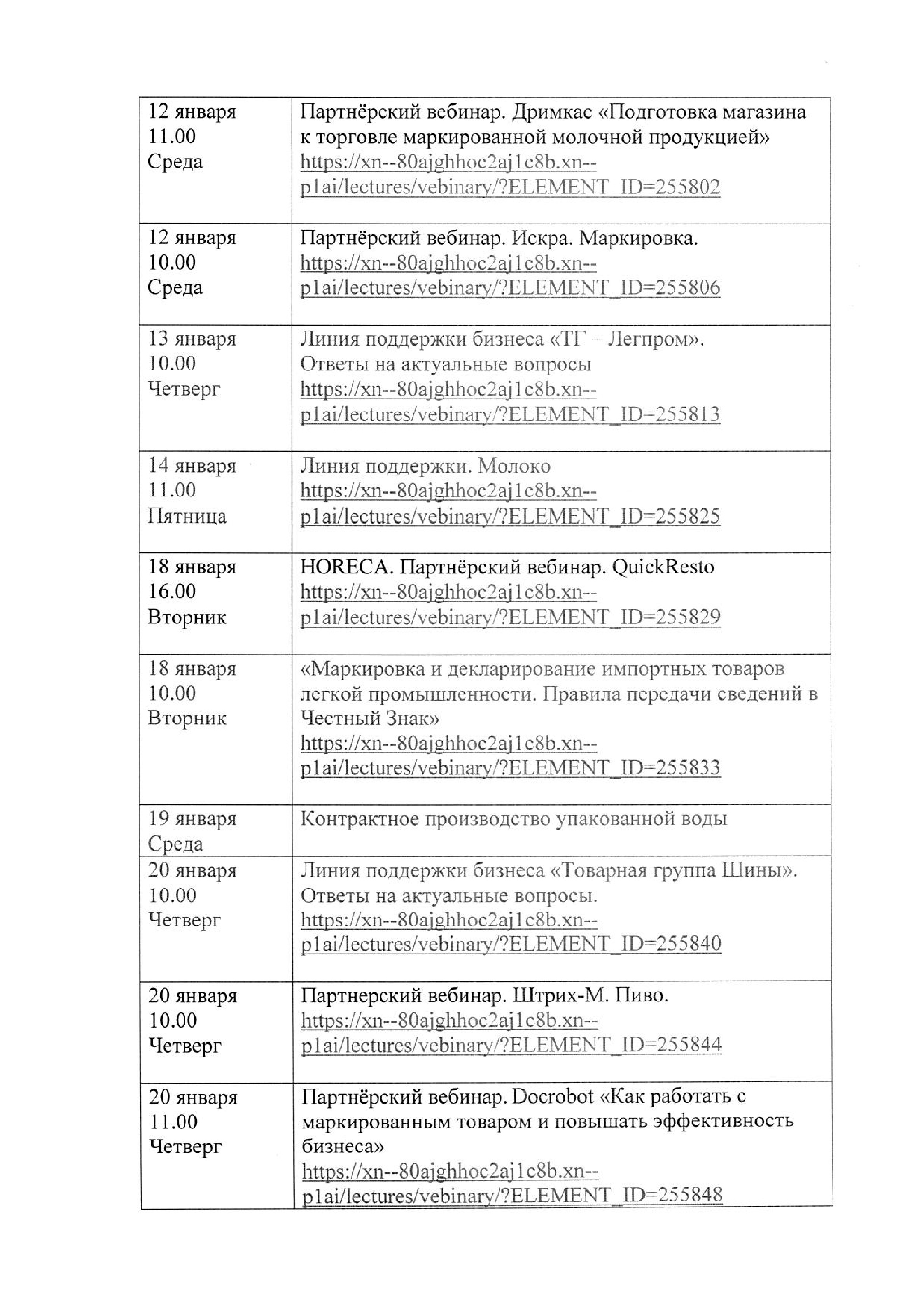 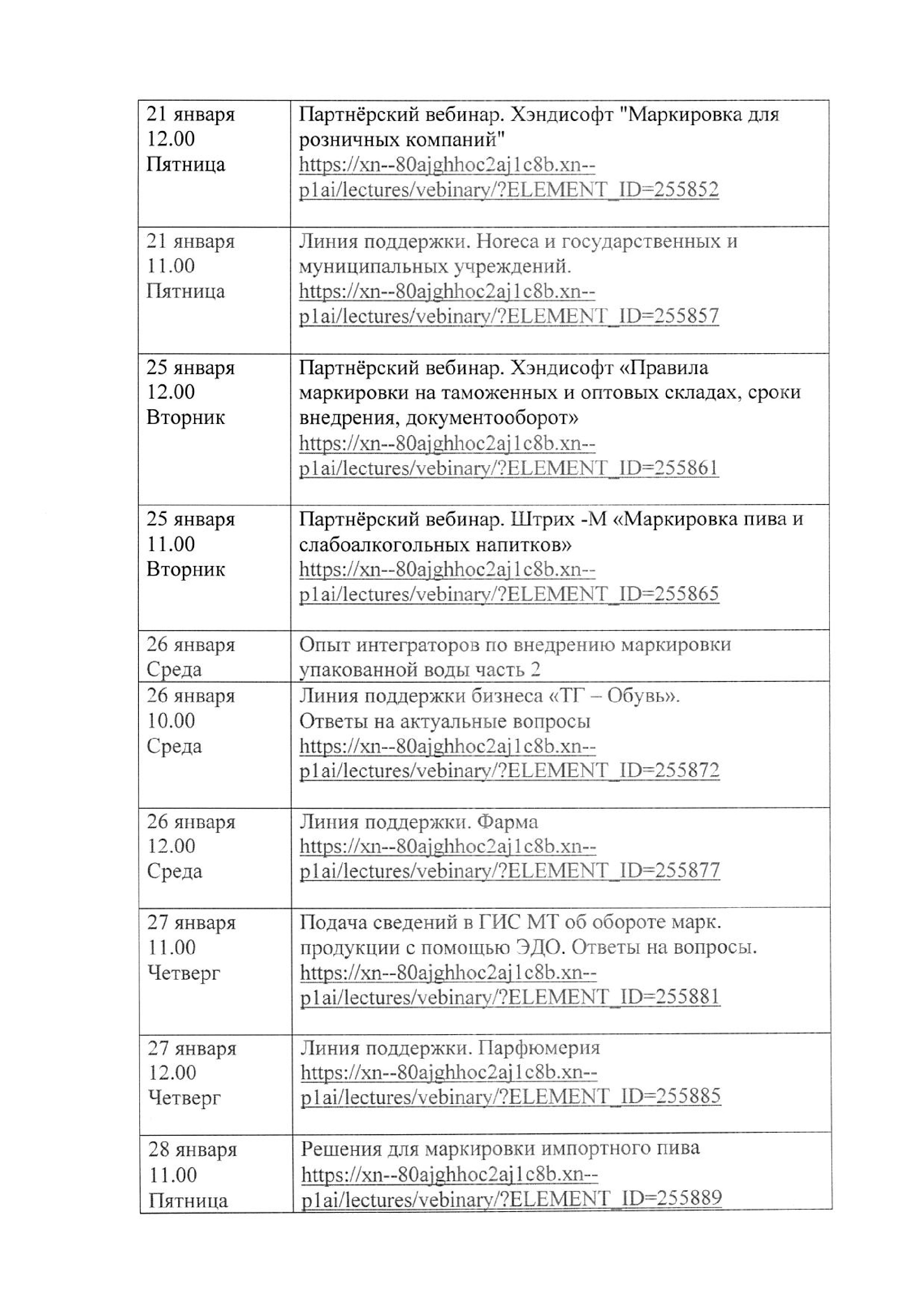 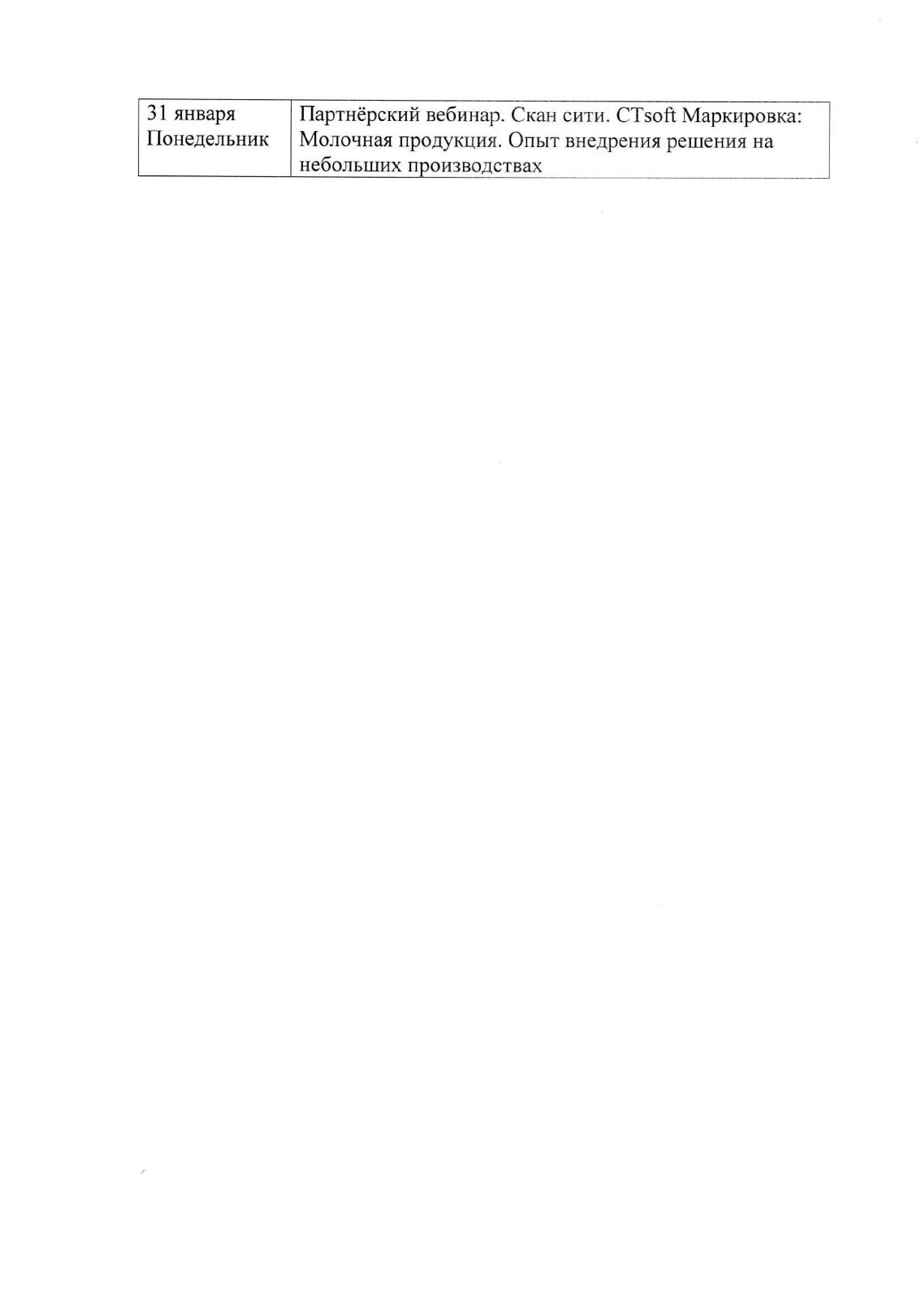 